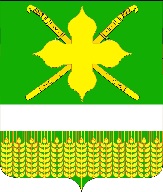 АДМИНИСТРАЦИЯ КИРПИЛЬСКОГО СЕЛЬСКОГОПОСЕЛЕНИЯ УСТЬ-ЛАБИНСКОГО РАЙОНАП О С Т А Н О В Л Е Н И Е14.08.2023                                                                                                       № 109станица КирпильскаяОб утверждении нормативных затрат на обеспечение функций администрации Кирпильского сельского поселения Усть-Лабинского района и подведомственных администрации муниципальных казенных учрежденийВ соответствии со статьей 19 Федерального закона от 5 апреля 2013 г.                 № 44-ФЗ «О контрактной системе в сфере закупок товаров, работ, услуг для обеспечения государственных и муниципальных нужд», органов местного самоуправления, являющихся главными распорядителями бюджетных средств, имеющих статус юридического лица, а также подведомственных                                 им муниципальных казенных учреждений», а также в целях повышения эффективности использования бюджетных средств п о с т а н о в л я ю:1. Утвердить нормативы количества и цены товаров, работ, услуг                       на обеспечение функций администрации Кирпильского сельского поселения                    Усть-Лабинского района согласно приложению 1 к настоящему постановлению.2. Утвердить нормативы количества и цены товаров, работ, услуг                        на обеспечение функций муниципальных подведомственных учреждений Кирпильского сельского поселения Усть-Лабинского района согласно приложению 2 к настоящему постановлению.3. Финансовому отделу Кирпильского сельского поселения Усть-Лабинского района обеспечить размещение (опубликование) настоящего постановления в течение 7 рабочих дней со дня его подписания на официальном сайте единой информационной системы в сфере закупок в информационно-телекоммуникационной сети «Интернет».4. Общему отделу (Кравченко) обнародовать настоящее постановление в установленном порядке и разместить на официальном сайте администрации Кирпильского сельского поселения в сети «Интернет».5. Контроль за выполнением настоящего постановления оставляю за собой.6. Постановление вступает в силу со дня его официального обнародования.Глава Кирпильского сельского поселения Усть-Лабинского района						И.В.КритининПРИЛОЖЕНИЕ №1к постановлению администрации Кирпильского сельского поселения Усть-Лабинского районаот 14.08.2023 г.  № 109НОРМАТИВЫколичества и цены товаров, работ, услугна обеспечение функций администрации Кирпильского сельского поселения Усть-Лабинского районаЗатраты на информационно-коммуникационные технологииЗатраты на услуги связиТаблица 1Абонентская платаТаблица 2Таблица 3 Повременная оплата внутризоновых телефонных соединенийТаблица 4 Затраты на передачу данных с использованием информационно-телекоммуникационной сети ИнтернетТаблица 5 Сопровождение и приобретение иного программного обеспеченияТаблица 6Проведение диспансеризацииТаблица 7Арендная плата за пользование имуществомТаблица 8Содержание имуществаТаблица 9Прочие затратыТаблица 10Приобретение рекламного материалаТаблица 11Приобретение горюче-смазочных материаловТаблица 12Затраты на приобретение основных средств Приобретение системных блоков, принтеров*Количество определяется в целых числах в соответствии с правилами округления чиселТаблица 13Приобретение призовой атрибутикиТаблица 14Приобретение канцелярских принадлежностейСпециалист I категории финансового отдела администрации Кирпильского сельского поселенияУсть-Лабинского района	Т.В.Савина2. НОРМАТИВЫ количества и цены товаров, работ, услугна обеспечение МКУ «Созидание» Кирпильского сельского поселения Усть-Лабинского район аТаблица 1Затраты на приобретение материальных запасов3*Допускается	перераспределение	количества	товаров	в	рамках	общих предельных значений по департаментуДополнительное профессиональное образованиеТаблица 2Таблица 3Техническое обслуживание и ремонт техникиТаблица 4Заправка и ремонт картриджей для лазерных принтеров, многофункциональных устройств и копировальных аппаратов (оргтехники)Таблица 5Услуги по составлению и подаче отчетностиТаблица 6Приобретение горюче-смазочных материаловТаблица 7Приобретение услуг по обязательному страхованию гражданской ответственности владельца транспортных средств (ОСАГО)Специалист I категории финансового отдела администрации Кирпильского сельского поселенияУсть-Лабинского района	Т.В.СавинаПриложение № 2к постановлению администрации Кирпильского сельского поселения Усть-Лабинского районаот 14.08.2023 г.  № 109НОРМАТИВЫколичества и цены товаров, работ, услугна обеспечение функций муниципальных подведомственных учреждений Кирпильского сельского поселения Усть-Лабинского районаНормативы МКУК «КДЦ Кирпильский» Кирпильского сельского поселения Усть-Лабинского районаЗатраты на услуги связиАбонентская платаТаблица 1Таблица 2 Повременная оплата междугородних телефонных соединенийТаблица 3 Повременная оплата внутризоновых телефонных соединенийТаблица 4 Затраты на передачу данных с использованием информационно-телекоммуникационной сети ИнтернетТаблица 5Проведение диспансеризацииТаблица 6Охрана помещенияЗатраты на приобретение основных средств Приобретение офисной мебелиТаблица 7Таблица 8Заправка и ремонт картриджей для лазерных принтеров, многофункциональных устройств и копировальных аппаратов (оргтехники)Таблица 9 Техническое обслуживание и ремонт пожарной сигнализацииТаблица 10Услуги по предоставлению простых (неисключительных) лицензий на право использовать компьютерное программное обеспечение по защите информацииТаблица 11Услуги по предоставлению простых (неисключительных) лицензий на право использовать компьютерное программное обеспечение и технической поддержке информационных технологийЗатраты на приобретение прочих работ и услуг, не относящиеся к затратам на услуги связи, содержание имуществаТаблица 12Услуги по составлению и подаче отчетностиТаблица 13Дополнительное профессиональное образованиеТаблица 14 Приобретение канцелярских принадлежностей*Допускается перераспределение количества товаров в рамках общих предельных значений по учреждениюНОРМАТИВЫ количества и цены товаров, работ, услугна обеспечение МКУ «Созидание» Кирпильского сельского поселения Усть-Лабинского район аТаблица 1Затраты на приобретение материальных запасов3*Допускается	перераспределение	количества	товаров	в	рамках	общих предельных значений по департаментуДополнительное профессиональное образованиеТаблица 2Таблица 3Техническое обслуживание и ремонт техникиТаблица 4Заправка и ремонт картриджей для лазерных принтеров, многофункциональных устройств и копировальных аппаратов (оргтехники)Таблица 5Услуги по составлению и подаче отчетностиТаблица 6Приобретение горюче-смазочных материаловТаблица 7Приобретение услуг по обязательному страхованию гражданской ответственности владельца транспортных средств (ОСАГО)Специалист I категории финансового отдела администрации Кирпильского сельского поселенияУсть-Лабинского района	Т.В.СавинаНаименованиеКоличество абонентских номеров пользовательского (оконечного) оборудования, подключенного к сети местной телефонной связи, используемых для передачи голосовой информации, штукЦена абонентской платы в расчете на 1 абонентский номер для передачи голосовой информации в месяц (не более), руб.Предельная стоимость руб./мес.1234Предоставление абоненту в постоянное пользование абонентской линии независимо от ее типа, в месяц При наличии технической возможности осуществления повременного учета продолжительности местных телефонных соединений с использованием повременной системы оплаты местных телефонных соединений СТС3509,661529,00НаименованиеПродолжительность телефонных соединенийв год (не более), мин.Цена минуты разговора (не более),руб.Предельная стоимостьруб./год1234Поминутная оплата местных переговоров при повременномучете13340,751000,00НаименованиеПродолжительность телефонных соединений в год (не более), мин.Цена минуты разговора (не более), руб.Предельная стоимость руб./ год1234Внутризоновые телефонные соединения, предоставляемые автоматическим способом.Внутризоновые В33272,52824,00Внутризоновые телефонные соединения, предоставляемые автоматическим способом.Внутризоновые DEF B37892.521988,00НаименованиеКоличество подключений, штукЦена абонентской платы в месяц (не более), руб.Предельная стоимость руб./год1234Услуга по предоставлению доступа в сеть Интернет12740,0032880,00Наименование услугиКоличество услуги,шт.ценаПредельная стоимостьруб./годАРМ-муниципал (ежемесячный платеж 1300,00 руб.(12 месяцев* 1300,00 руб)15600,00Сопровождение 1С 8.0 (переход на новую версию 2500000 руб., ИП Лазаренко 22400,00 руб.)47400,00Права использования "Web- система СБИС, работа специалиста19350,00Подготовка документации для формирования отчетности по форме 2ТП отходы. (2022 год)2200,00Комплекс услуг «ТехноКад- муниципалитет»17700,00Право использования программы для ЭВМ «Контур- Дидок» (1900,00 руб), Россреестр (3940,00 руб., АРМ муниципал 3940,00 руб.КриптоПро 4650,27 руб.)14430,27Предоставление сертификата на услуги по обслуживанию и администрированию Випнет клиент8400,00Годовое обслуживание«Гарант»49500,00Годовое обслуживание «1С»33816,00№ п/пВозрастная категория сотрудниковЦена проведения диспансеризации в расчете на одного сотрудника, (не более), руб./год1231Мужчины до 40 лет2995,002Мужчины 40 лет и старше2995,003Женщины до 40 лет3690,004Женщины 40 лет и старше19820,00Итого29500,00Nп/пНаименование показателяКоличество помещений, транспортных средствПлощадь арендуемых помещений, земли (кв. м)Средняя стоимость в месяц 1м (1 ед. автотрансп орта) (тыс. руб.)Количество месяцев предоставлен ия услугСумма тыс. руб.)гр. 4 xгр. 5 x гр. 612345671Арендная плата за пользование имуществом1,0134,07200,001179200,002Арендная плата за пользование имуществом1,01345793,0015793,00Наименование услугиКоличество услугПредельная ценаПредельная стоимость руб.,/годОплата услуг по техническому обслуживанию, ремонту вычислительной техники и оборудования616644,83Техобслуживание автомобиля140000,00ОСАГО17907,00Приобретение материнской платы, маршрутизатора14000,00Наименование (вид) услугПланируемое количество, услуг .штукЦена 1 вида услуг, руб.Предельная стоимостьруб./год1234Оплата информационно- технических услуг(обслуживание сайта)36000,00Размещение информационного материала	в	газете«Сельская Новь»45500,00Подписка на газету, журнал.Подписка на журнал «Местное самоуправлениеКубани» на 2023 год8500,00Обучение по закупкам18000,00Участие в семинаре по1С8000,00Nп/ пНаименование показателяКОСГУЕдиница измерени яКоличеств оЦена (руб.)Сумма (тыс.руб.)гр. 4 x гр. 512345671Баннеры346шт23050,003050,002Информационные буклеты346шт50100,005000,003Информационный плакат346шт11950,001950,004Листовка А4 «Противодействие коррупции»346шт3345,451500,005Листовка по гражданской обороне346шт10100,001000,006Листовка «Купание запрещено»346шт10100,001000,00НаименованиеКоличество, лЦена 1 л (не более), руб.Предельная стоимость, руб./годБензин неэтилированный Аи-92300050,00135000,00Наименование типа вычислительной техникиПредельное количество вычислительной техники, штукЦена единицы вычислительной техники(не более), руб.Срок полезного использования, лет1234Приобретение компьютерной техники10% от штатной численности сотрудников*59871,403N п/пНаименование показателяКОСГУЕдиница измеренияКоличествоЦена (руб.)Сумма (руб.)гр. 4 x гр. 512345671Фоторамка349шт1470,00980,002Альбом для рисования349шт1495,001330,003Краски акварель349шт1490,001260,004Карандаши цветные349шт14100,001400,005Календари349шт103,030,00ИтогоИтогоИтогоИтогоИтогоИтого5000,00НаименованиеНорма в год, штук/человек*Предельная цена 1 наименования товара, руб.123Скоросшиватель пластиковый А4 до 100 листов синий10/230,00Бумага для офисной техники белая (формат А4 (500 листов в пачке)10 (пачка)/3250,00Скобы для степлера № 24/6, оцинкованные 1000 шт. в упаковке4/230,00Скрепки, 50 мм никелированные 50 шт. в карт. упаковке5/150,00Папка скоросшиватель ДЕЛО немелованная10/330,00Папка файл-вкладыш А4, 100 шт.1/3200,00Бумага самоклеющаяся А42/1300,00№НаименованиеЕд. изм.Кол-воЦена единицы (не более), руб.1Коллектор МТЗ 240-1008025-Б-02выпуск.без переходникашт.16978,002Вал МТЗ 72-220-3010 карданный (болт+гайка)шт.213608,00Итого20586,00Наименование образовательной программы, часПредельное количество работников, направляемых наобучение, человек в годПредельная стоимость обучения одного работника (не более), руб.123«Управление государственными и муниципальнымипо мере6 000закупками в контрактной системе» (44-ФЗ), 144необходимостиГражданская оборона и защита населения отчрезвычайных ситуаций, 72 час.13500Право работы с отходами I-IV класса опасности, 112 час.13 500Наименование (состав) рабочей станцииСтоимость технического обслуживания и ремонта техники руб./год (не более)12Вычислительная техника4100Ремонт техники5000НаименованиеПредельная сумма затрат на заправку и ремонт картриджей для принтеров, многофункциональныхустройств и копировальных аппаратов (оргтехники) в год, руб.12Заправка и ремонт картриджей лазерных принтеров, МФУ формата А4 икопировальных аппаратов (оргтехники)1900Наименование образовательной программы, часПериодичностьПредельнаястоимость, руб./год123Услуги по составлению и подаче отчетности (составление декларации о плате за негативное воздействие на окружающую среду; составление отчетности – 2ТП отходы; подача документов в управление Росприроднадзора по Краснодарскому краю и РеспубликеАдыгея)1 раз в год2200Услуги по сопровождению программы 1СВ течении года68616Обновление программы «Контур»1 раз в год10800НаименованиеКоличество, лЦена 1 л (не боле),Предельнаяруб.стоимость руб./ год1234Бензин АИ-9225850,0012900,00Дизтопливо260058,00150800,00Итого163700,00НаименованиеКоличествоЦена, руб.Предельная стоимость руб./год1234Приобретение услуги по ОСАГО16 0006 000НаименованиеКоличество абонентских номеров пользовательского (оконечного) оборудования, подключенного к сети местной телефонной связи, используемых для передачи голосовой информации, штукЦена абонентской платы в расчете на 1 абонентский номер для передачи голосовой информации в месяц (не более), руб.Предельная стоимость руб./мес.1234Предоставление абоненту в постоянное пользование абонентской линии независимо от ее типа, в месяц при наличии технической возможности осуществления повременного учета продолжительности местных телефонных соединений с использованием повременной системы оплаты местных2291,60583,20телефонныхсоединений СТСНаименованиеПродолжительность телефонных соединений в год (не более), мин.Цена минуты разговора (не более), руб.Предельная стоимость руб./год1234Поминутная оплата местных переговоров при повременном учете6504,623003,00НаименованиеПродолжительность телефонных соединений в год (не более), мин.Цена минуты разговора (не более), руб.Предельная стоимость руб./год1234Услуги междугородной телефонной связи000НаименованиеКоличествоЦена абонентскойПредельнаяподключений, штукплаты в месяц (неболее), руб.стоимостьруб./год1234Услуга по предоставлениюдоступа в сеть Интернет1210025200,00№ п/пВозрастная категория сотрудниковЦена проведения диспансеризации в расчете на одного сотрудника, (не более), руб./год1231Мужчины до 40 лет2545,06(1)2Мужчины 40 лет и старше2650,06 (1)3Женщины до 40 лет4247,06 (2)4Женщины 40 лет и старше4352,06 (8)Итого48505,72Наименование услугиКоличество услугЦена за услугу, руб.Предельная стоимость руб./год1234За оказание охранных услуг объект Муниципальное казенное учреждение культуры «Культурно- досуговый центр«Кирпильский» Кирпильского сельского поселения Усть-Лабинского района расположенный по адресу: ст.Кирпильская ул.Красная, 45 за 2024г12110 рублей час966240,00Наименование мебелиКоличество, штукЦена за единицу (не более), руб.Предельная стоимость в год, руб.1234Шкаф офисный000Стол угловой компьютерный с тумбочкой000НаименованиеПредельная сумма затрат на заправку и ремонт картриджей для принтеров, многофункциональных устройств и копировальных аппаратов (оргтехники)в год, руб.12Заправка и ремонт картриджей лазерных принтеров, МФУ формата А4 и копировальных аппаратов (оргтехники)5400,00Наименование оборудованияСтоимость технического обслуживания и ремонта оборудования, руб./год (не более)12Техническое обслуживание пожарной сигнализации42000,00НаименованиеПредельное количество, штукЦена единицы простой (неисключительно й) лицензии (не более), руб.Предельная стоимость руб./год1234Антивирусное программное обеспечение000и продление права пользования «Web-система СБИС» модуль ЭО – Базовый, бюджет000НаименованиеКоличество, (не более) штукПредельная цена (не более), руб./мес.Предельная стоимость руб./год1234Услуги по технической поддержке программного продукта «1С: Предприятие 8» конфигурации «Зарплата и кадры бюджетного учреждения 8»000НаименованиеПериодичностьПредельная стоимость, руб./ год123Услуги по составлению и подаче отчетности (составление декларации о плате за негативное воздействие на окружающую среду; составление отчетности – 2ТП отходы; подача1 раз в год3000,00документов в управление Росприроднадзора по Краснодарскомукраю и Республике АдыгеяНаименование образовательной программы, часПредельное количество работников, направляемых на обучение, человекв годПредельная стоимость обучения одного работника (не более), руб.123«Управление государственными и муниципальными закупками в контрактной системе» (44-ФЗ), 144по мере необходимости7 000Охрана труда, 40 час.33 000Пожарно-технический минимум для руководителей организаций и лиц, ответственных за пожарнуюбезопасность, 40 час.21000НаименованиеНорма в год, штук/человек*Предельная цена 1 наименования товара, руб.123Скоросшиватель пластиковый А4 до 100 листов синий4/730,00Бумага для офисной техники белая (формат А4 (500 листов в пачке)5 (пачка)/7320,00Скобы для степлера № 24/6, оцинкованные 1000 шт. в упаковке2/730,00Скрепки, 50 мм никелированные 50 шт. в карт. упаковке5/750,00Папка скоросшиватель ДЕЛО немелованная2/330,00Папка файл-вкладыш А4, 100 шт.2/4200,00Бумага самоклеющаяся А42/1300,00№НаименованиеЕд. изм.Кол-воЦена единицы (не более), руб.1Коллектор МТЗ 240-1008025-Б-02выпуск.без переходникашт.16978,002Вал МТЗ 72-220-3010 карданный (болт+гайка)шт.213608,00Итого20586,00Наименование образовательной программы, часПредельное количество работников, направляемых наобучение, человек в годПредельная стоимость обучения одного работника (не более), руб.123«Управление государственными и муниципальными закупками в контрактной системе» (44-ФЗ), 144по мере необходимости6 000Гражданская оборона и защита населения отчрезвычайных ситуаций, 72 час.13500Право работы с отходами I-IV класса опасности, 112 час.13 500Наименование (состав) рабочей станцииСтоимость технического обслуживания и ремонта техники руб./год (не более)12Вычислительная техника4100Ремонт техники5000НаименованиеПредельная сумма затрат на заправку и ремонт картриджей для принтеров, многофункциональныхустройств и копировальных аппаратов (оргтехники) в год, руб.12Заправка и ремонт картриджей лазерных принтеров, МФУ формата А4 икопировальных аппаратов (оргтехники)1900Наименование образовательной программы, часПериодичностьПредельнаястоимость, руб./год123Услуги по составлению и подаче отчетности (составление декларации о плате за негативное воздействие на окружающую среду; составление отчетности – 2ТП отходы; подача документов в управление Росприроднадзора по Краснодарскому краю и РеспубликеАдыгея)1 раз в год2200Услуги по сопровождению программы 1СВ течении года68616Обновление программы «Контур»1 раз в год10800НаименованиеКоличество, лЦена 1 л (не боле), руб.Предельнаястоимость руб./ год1234Бензин АИ-9225850,0012900,00Дизтопливо260058,00150800,00Итого163700,00НаименованиеКоличествоЦена, руб.Предельнаястоимость руб./год1234Приобретение услуги по ОСАГО16 0006 000